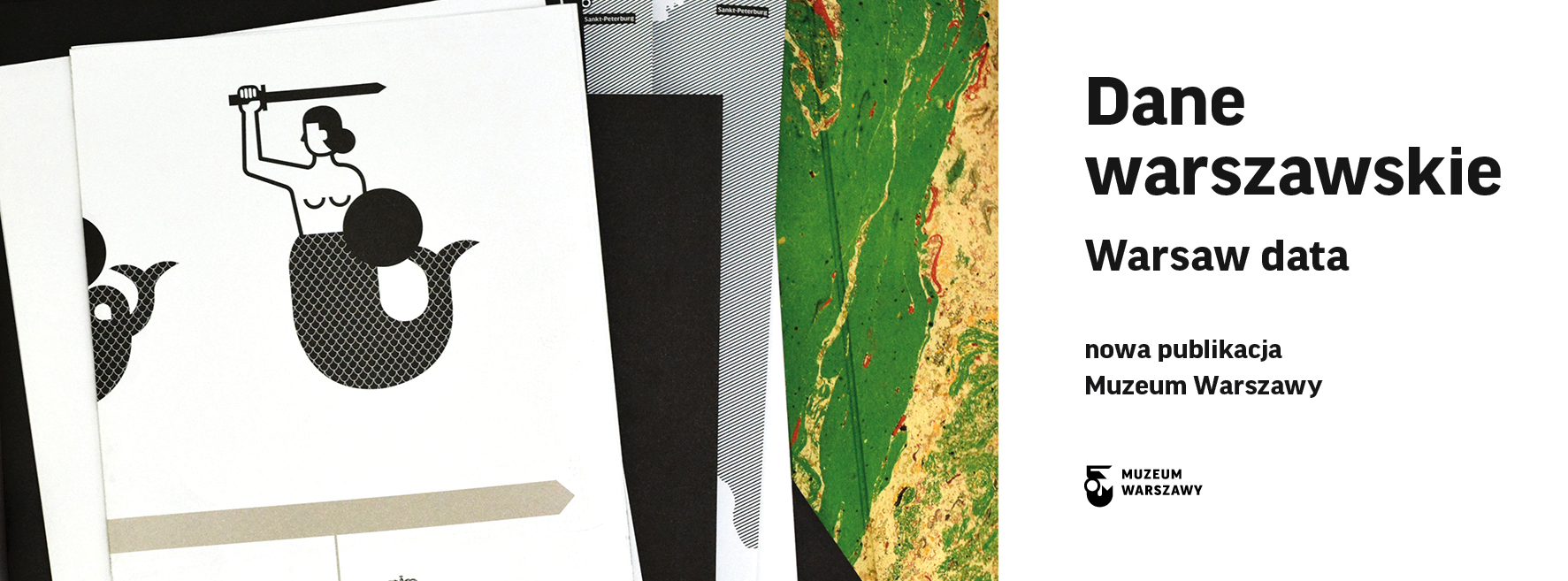 Dane warszawskie, czyli wszystko, co liczy się w stolicy
Czemu Warszawa zawdzięcza swój rozwój? Kim są i byli jej mieszkańcy? Jak żyli i żyją? Gdzie jest centrum miasta, a gdzie jego granice? I najważniejsze – czy da się na to wszystko odpowiedzieć przy pomocy abstrakcyjnego języka matematyki? Dane warszawskie to nowa publikacja Muzeum Warszawy, która opowiada o losach stolicy przy pomocy wykresów, map i przedstawień graficznych. Właśnie ruszyła sprzedaż.Dane warszawskie to część wystawy głównej w Muzeum Warszawy o tym samym tytule przeniesiona na papier. Tak jak ekspozycja, rezygnuje z klasycznej narracji historycznej, która w centrum zainteresowania stawia ważne postaci, wydarzenia polityczne i wojny. Ich miejsce zajmują infografiki – diagramy, mapy i wizualizacje danych – ilustrujące gwałtowne przemiany w przestrzeni Warszawy. Dwanaście tematycznych plansz o przejrzystej i oryginalnej formie schowanych zostało w eleganckiej teczce.   – „Dane warszawskie” zachowują nienarracyjny, analogowy charakter wystawy głównej, dając jednocześnie możliwość spojrzenia na miasto z innej perspektywy. Na bazie przemyślanego doboru formy, koloru i liternictwa powstał wyrazisty, czytelny język wizualny, który pokazuje dane w sposób angażujący i intuicyjny. Przedstawia trudne do zaobserwowania zależności między informacjami i ułatwiają samodzielne analizowanie danych. – mówi Anna Światłowska, autorka projektu graficznego. 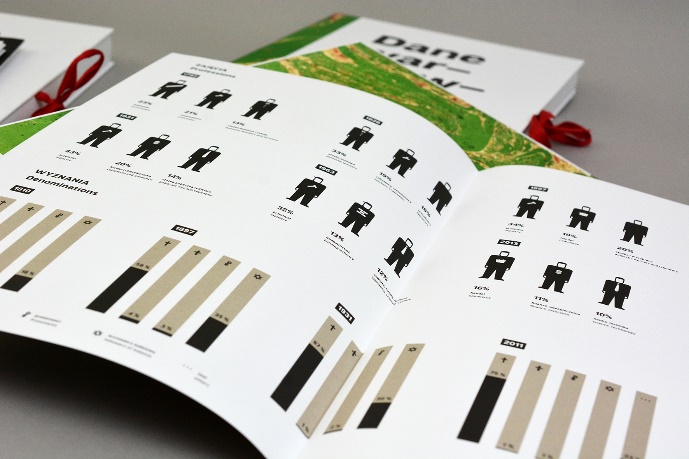 Wybraliśmy dane, które są ze sobą porównywalne i dają możliwość pokazania długofalowych zjawisk i procesów. Poszczególne rozdziały - Losy miasta, Pierwsze razy, Symbol Warszawy, Warszawa w granicach państwa, Zmiany przestrzenne, Centrum Warszawy, Miasto wieżowców, Granice Warszawy, Mieszkanki i mieszkańcy miasta, Mieszkanie w Warszawie, Plac Piłsudskiego – architektura i władza oraz Scena życia publicznego stolicy - pozwalają dostrzec ekonomiczne i społeczne przemiany miasta. Mówią o politycznej przynależności Warszawy, o jej przestrzennym i demograficznym rozwoju, architektonicznych metamorfozach i cywilizacyjnych przeobrażeniach. Materiał został wybrany tak, by dostarczał podstawowej wiedzy tym, którzy po raz pierwszy stykają się z miastem, a jednocześnie mógł stanowić punkt wyjścia do bardziej pogłębionej refleksji dla tych, którzy Warszawę już znają. Publikacja jest dwujęzycza, dzięki czemu może stać się przewodnikiem dla wszystkich nowoprzybyłych mieszkańców. Dane warszawskie weryfikują stereotypy i obiegowe opinie na temat Warszawy, jej mieszkańców i przestrzeni. Pozwalają też precyzyjniej wskazać, które wydarzenia i zjawiska nadały jej obecny kształt i specyfikę; co sprawiło, że Warszawa jest takim, a nie innym miastem. 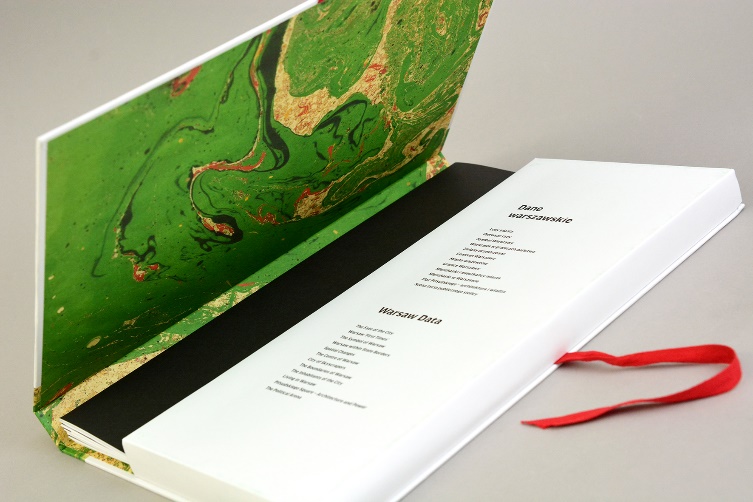 Publikacja towarzyszy wystawie „Dane warszawskie”, stanowiącej część wystawy głównej Muzeum Warszawy „Rzeczy warszawskie”. Kuratorzy: Paweł Jaworski, Zofia Oslislo-Piekarska, Grzegorz Piątek, Karol Piekarski, Klementyna Świeżewska
Projekt graficzny: Ania ŚwiatłowskaRedakcja: dr Ewa Klekot Tłumaczenie: Łukasz Mojsak